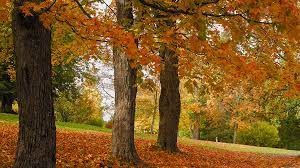 PALVELUTALO HOPEARINNE VIRIKETOIMINTA VIIKOLLA 37MA	MIRKUN TOIMINTATUOKIO RUOKASALISSA KLO 13.30TI	MIRKUN MUSIIKKITUOKIO RUOKASALISSA KLO 10.30KE	MARJON JUMPPA RUOKASALISSA KLO 10.00PE	NuPs TUOLIJUMPPA RUOKASALISSA KLO 10.00PE	MIRKUN MUSIIKKITUOKIO VANHAT ISKELMÄT ALASALISSA KLO 10.30SU	JUMALANPALVELUS KUULTAVISSA VIHDIN KIRKOSTA RUOKASALISSA KLO 10.00TERVETULOA MUKAAN TOIMINTAAN